§7557.  Notices; injury to signboardsNotices referred to in section 7556 shall be given by erecting and maintaining signboards at least one foot square in at least 2 conspicuous places on the premises, one of them near one of the usual landing places on said island, reading as follows: "All persons are forbidden to shoot or hunt on this island", with the name of the owner, occupant or lessee; or such notice may be given verbally or in writing by the owner, occupant or lessee of the island to any person and shall be binding on the person so notified, whether the signboards herein named are erected and maintained or not. Whoever tears down or in any way defaces or injures any such signboard forfeits $100, to be recovered by the owner, occupant or lessee of such island in a civil action.The State of Maine claims a copyright in its codified statutes. If you intend to republish this material, we require that you include the following disclaimer in your publication:All copyrights and other rights to statutory text are reserved by the State of Maine. The text included in this publication reflects changes made through the First Regular and First Special Session of the 131st Maine Legislature and is current through November 1. 2023
                    . The text is subject to change without notice. It is a version that has not been officially certified by the Secretary of State. Refer to the Maine Revised Statutes Annotated and supplements for certified text.
                The Office of the Revisor of Statutes also requests that you send us one copy of any statutory publication you may produce. Our goal is not to restrict publishing activity, but to keep track of who is publishing what, to identify any needless duplication and to preserve the State's copyright rights.PLEASE NOTE: The Revisor's Office cannot perform research for or provide legal advice or interpretation of Maine law to the public. If you need legal assistance, please contact a qualified attorney.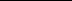 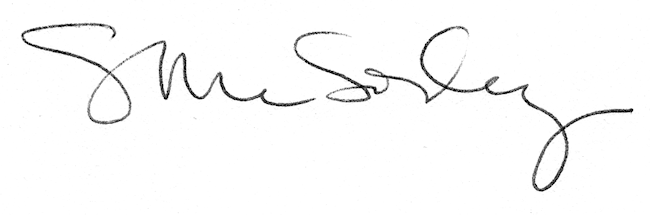 